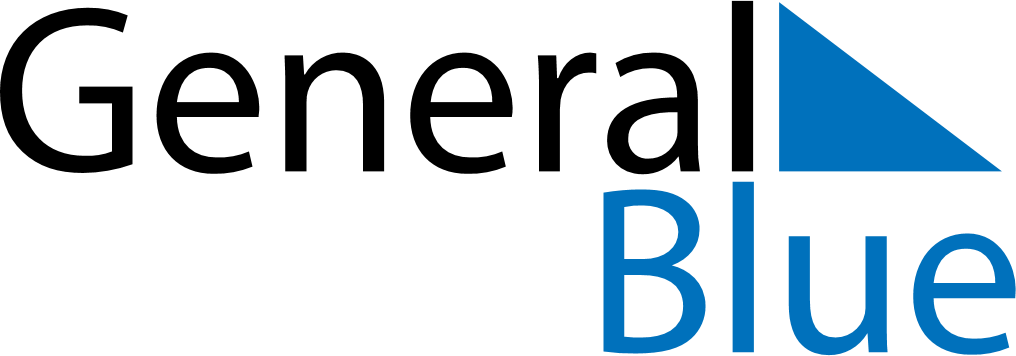 February 2018February 2018February 2018February 2018MaltaMaltaMaltaSundayMondayTuesdayWednesdayThursdayFridayFridaySaturday1223456789910Feast of Saint Paul’s Shipwreck in Malta1112131415161617181920212223232425262728